Foundation Training Job Description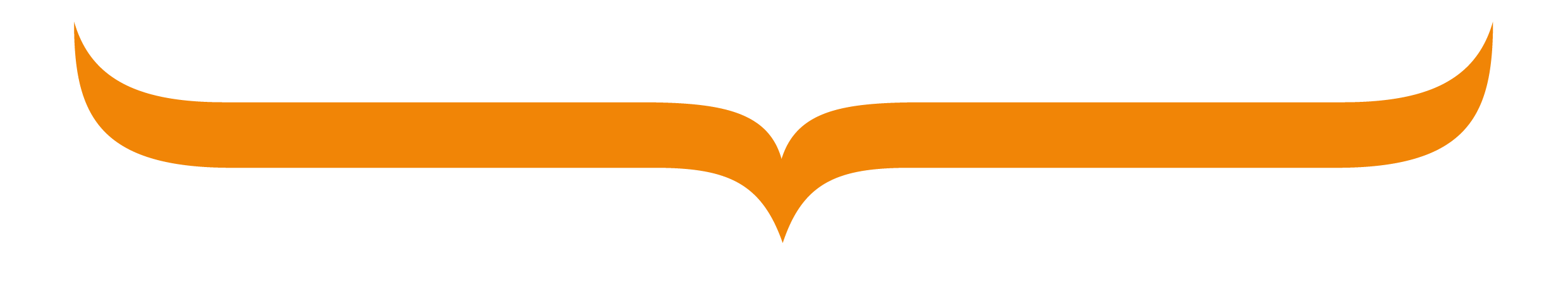 It is important to note that this description is a typical example of your placement and may be subject to change.GradeF1PlacementAcute Internal MedicineDepartmentThe Department of Acute Internal Medicine The type of work to expect and learning opportunitiesWorking on the medical speciality short stay ward. 18 Bedded ward which receives patients from the AMU who are expected to have a short length of stay under one of the medical specialities.There will be an opportunity to see a large range of medical patients across all specialities as well as to work with consultants from a variety of specialities.There will also be opportunity to spend time working on the Same Day Care Unit as well as the Acute Medical Admissions unit where the FY1s will assess acute admissions and then present to the medical consultants.Where the placement is basedHull Royal InfirmaryEducational and Clinical Supervisor(s) for the placementDr Edward MiddletonConsultant Acute Medicine/RheumatologyMain duties of the placementTo attend the ward round with the medical consultants and then carry out any required jobs.To follow up on investigations and then to act on results or inform senior.To assess any patient on the ward who require a medical assessment.To clerk new medical admission on Same Day Care Unit and AMU and then present to consultant. To carry out any appropriate required practical procedures.Typical working pattern in this placementThere will be a block of oncall shifts on the AMU and the remaining time will be 9-5 on the medical short stay ward.EmployerHull University Teaching Hospital NHS Trust